SUBJECT:  DEPARTMENTAL RESPONSE TO PETITIONERS RECEIVED FROM     RESIDENTS PARLIAMENTARY ENQUIRY ON RENTAL TARIFFSPURPOSE To provide report to in respect of the petition from the residents of Actonville Benoni on the rental tariff charged by the City of Ekurhuleni, to the Portfolio Committee on Human Settlements, Water and Sanitation. The report also covers the criteria used on rental criteria to be charged to the current and qualifying rental beneficiaries.EXECUTIVE SUMMARYCurrently Council has an approved rental policy, which was adopted by Council in 2008 and 2010. This policy had shortcomings of the said policy, were explained in detail in the Item dealing with Review and Amendment of Council Rental Housing Stock/Rental Payment, which was considered by Council at its Ordinary Meeting, held on 29 November 2018, which include, inter alia the following:Tarrif rate model was based on income,Tariff discrepancy between new tenants and old ones (+10 years renting),No clarity on what happens when the lessee passes, on? andTarrif differences between 2 and 3 bedroom in some instances was very low (R13) and there was a risk that 2 bedroom units remained vacant.This report therefore intends to elucidate and outline the approved tariff determination model that the City of Ekurhuleni has adopted and currently employs. It must be noted by the Portfolio committee that the existing rental policy is currently being revised and that the oversight committee for Human Settlement submitted its report to Council wherein, the following was resolved on:That the annual rental tariff increase be put on hold, pending the finalisation of the reviewed policy by Council.That the Human Settlements department BE REQUESTED to issue a thirty (30) days written notice to all affected tenants on any change affecting them subsequent to the conclusion of the public awareness campaign on the Council owned rental housing stock.LEGISLATIVE FRAMEWORKThe Functions of the Three Spheres of Government responsible for the Delivery of Sustainable Human Settlements are to be performed within the parameters set by a range of National and Provincial Policies and Legislation, and which, Inter Alia, include the following:Constitution of the Republic of South Africa (Act No. 108 Of 1996)National Housing Act (Act No. 107 Of 1997)Housing Amendment Act (Act No. 3 Of 2001)Less Formal Township Establishment Act (Act 113 Of 1991)Rental Housing Act (Act No. 50 Of 1999)Communal Land Rights Act (Act No. 11 Of 2004)Upgrading Of Land Tenure Rights Act (Act No. 112 Of 1991)Extension Of Security Of Tenure Act (Act No. 62 Of 1997)Prevention Of Illegal Eviction From And Unlawful Occupation Of Land Act (Act No. 19 Of 1998)RENTAL STOCK PORTFOLIOThe Human Settlements department is responsible for managing the Municipal rental stock, which is made up out of:39 Complexes for families consisting of 2,220 housing unit.25 Complexes catering for senior citizens consisting of 1,240 unit. RENTAL STOCK TENANT VALUE CHAINRENTAL POLICY (CRITERIA)FAMILY COMPLEXESThree month bank statementsProof of income (the income must be three time more than the rental tariff)Must not own a propertyMust not be a director of a CompanySENIOR CITIZEN FLATSRSA IDSASSA/Private pension income (the income must be three time more than the rental tariff)60 years and aboveMust be able to self-careMust not own a propertyMust not be a director of a CompanyTARIFF MODELSThe intention of Council is to provide a fair and transparent rental option to the occupants of Council Owned Rental Stock. The aim of Council is to provide subsidize rental on a fair base and this is currently not being achieved due to the methodology applied in calculating the rental amount. The National Rental Housing Strategy was developed through Breaking New Ground (BNG). This strategy focuses on low income between R800, 00 and R3, 500 per month to middle income R3, 500 to R7, 500 per month income groupsThe department referred this matter to its sister department, Real Estate Department to assist in determining the the market rental value for Council Owned Rental Housing Stock. In accordance with department’s instructions, they have inspected the subject property and provided a report and Valuation Certificate on Valuation of Council Rental Stock. The premise of this report assisted the Human Settlements Departments to determine the rental tariff.The Premise of Value/Assumed Use adopted in the valuation was the Current /Existing Use. The Use of the Housing stock is limited due a Policy “Council Owned Rental Housing Stock: Item A- HD (08/2008) Council Meeting 28/08/ 2008.The policy regulates and provide guidelines on the management of the council owned public rental housing stock and tenants. The type of housing stock covered by the policy:General Public Rental Housing including houses; Flats and Affordable Rental,Accommodation (Hostels),Housing designed for the aged (Retirement Cottages and Flats,Boarding house rooms; and Housing for persons receiving government grants other than old age pensions.There are specific qualifications criteria for each housing stock which restrict the number of potential tenant to only those that have meet the criteria. THE CITY USED THE FOLLOWING APPROACHES TO DETERMINE TARIFF MODELSMarket approach methodcomparable transactions methodMARKET APPROACH METHODThe market approach provides an indication of value by comparing the asset with identical or comparable (that is similar) assets for which price information is available. When reliable, verifiable and relevant market information is available, the market approach is the preferred valuation approach. The market approach is used as the primary basis for a valuation under the following circumstances:The asset has recently been sold in a transaction appropriate for consideration under the basis of value,The asset or substantially similar assets are actively publicly traded, and(c)	There are frequent or recent observable transactions in substantially similar assetsCOMPARABLE TRANSACTIONS METHODThe comparable transactions method, also known as the guideline transactions method, utilises information on transactions involving assets that are the same or similar to the subject asset to arrive at an indication of value. When the comparable transactions considered involve the subject asset, this method is sometimes referred to as the prior transactions method. If few recent transactions have occurred, it may also be appropriate to consider the prices of identical or similar assets that are listed or offered for sale provided the relevance of this information is clearly established, critically analysed, and documented. This is sometimes referred to as the comparable listings method and should not be used as the sole indication of value but can be appropriate for consideration together with other methods.The key steps in the comparable transactions method are:(a) 	Identify the units of comparison that are used by participants in the relevant market,(b) 	Identify the relevant comparable transactions and calculate the key valuation metrics for those transactions,(c) 	Perform a consistent comparative analysis of qualitative and quantitative similarities and differences between the comparable assets and the subject asset,(d) 	Make necessary adjustments, if any, to the valuation metrics to reflect differences between the subject asset and the comparable assets,(e) 	Apply the adjusted valuation metrics to the subject asset; and(f) 	If multiple valuation metrics were used, reconcile the indications of value.BENCHMARKING CONDUCTEDAccording to legislation, local government has mainly a planning and facilitation role in housing. In practice it is seen that each municipality tries to find its own role in housing. Some municipalities take a lot of initiative, while others leave many matters to the provincial government.In 2016/17, a study was conducted, to investigate the criteria of rental tariff rate. The study was based on Municipalities within the Gauteng province which had a similar rental portfolio as that of the City of Ekurhuleni. The study employed a comparable approach with three Municipalities mentioned belowCITY OF JOHANNESBURG APPROACHThe Council residential rental stock is administered by the City of Johannesburg Metropolitan Council (CoJ) Housing Department and the Johannesburg Housing Company (Joshco). The City uses a rental tariff structure in respect of Council owned Rental Stock that is administered by the City’s Housing Department and Joshco, however there are different applied i.e. Joshco has its own tariffs and the Housing Department has its own tariff. For the purpose of this exercise the valuation was limited to Housing Department’s tariffs and the income based rental from Joshco as the scope is relevant and similar to the subject property. The tariffs are determined in line with the City budget guidelines and principle that that state that rental tariffs should be should be equitable and affordable. The rental tariffs are subjected to a public participation process, for the current financial year (2016/2017) the rental tariffs are as follows:All the categories of rental units except for Old Age Retirement Rental Units are increased by an Inflationary margin of 5.9% per annum. JOSHCO RENTALS TARIFFS 2016/2017 CITY OF TSHWANE APPROACHThe Council residential rental stock is administered by the City’s Housing and Sustainable Development Department and the Housing Company Tshwane (TCH). TCH has its own rental structure limited to households earning a total of R4 000 but not more than R8 500.00 before deductions. The Council owned rental stock managed by the Housing and Sustainable Department is managed through a rental tariff based structure. The rental calculation comprises of several components including:MaintenanceInsuranceEquipment (lifts)Staff componentHousing,Finance, General worker-cleaningReserve for rental loss and services in communal areas like electricity.High cost of repairs to maintain the building as a results of vandalism.The rental tariffs were subjected to a public participation process, for the financial year (2016/2017) the rental tariffs are as follows:NEW RENTALS: HIGH RISE BUILDINGS NEW RENTALS: HOSTELS AND CONVERTED FAMILY UNITS A rental increase of 6.5 % from the previous financial year was applied by the City of Tshwane.EMFULENI LOCAL MUNICIPALITY APPROACHThe Municipality use market related rentals as follows: Due to the high rental amounts for low income housing units the Municipality then gives percentage rebate on rental on the following units as follows.  FINDINGS AND CONCLUSION ON THE BENCHMARKINGCity of JohannesburgThe City has adopted a rental tariff model which is determined with a principle that state that rental tariffs should be equitable and affordable, also based on income based rental tariffs. Equitable Value requires the assessment of the price that is fair between two specific, identified parties considering the respective advantages or disadvantages that each will gain from the transaction.City of Tshwane The City adopted a cost recovery model that uses a rental calculation that comprising of several components including. The model is purely based on a cost recovery model and for the model to operate efficiently all the cost associated with each model have calculated and the divided proportionally amongst tenants. Building with higher rentals implies higher operational and maintenance cost and building with lower rental implies lower operational and maintenance cost. Emfuleni Local Municipality The City adopted a market rental based a dual approach of Market Rent of some properties (Hertzhof Flats) and offer rebates based rental (Mimi Fouriehof Flats, Sonhof Flats, Rust-Ver- Vaal, Roshnee Old Age Home) which is considered to be Equitable Value which is the estimated price for the transfer of an asset or liability between identified knowledgeable and willing parties that reflects the respective interests of those parties. Equitable Value requires the assessment of the price that is fair between two specific, identified parties considering the respective advantages or disadvantages that each will gain from the transaction.VALUATION OF COUNCIL RENTAL HOUSING STOCK: CITY OF EKURHULENI HUMAN SETTLEMENTS DEPARTMENTValuation of Council Owned Rental Stock has to take into account the restriction related to the use of the property. Generally the allocation and qualifying criteria are regulated through an approved policy which restrict accessibility only to those meeting the criteria. Given the restriction in use of the properties, Council should protect the low income earners in terms of making the property available for renting whilst at the same time prohibiting high income earners to occupy the properties. Consideration was given to what a qualifying tenant, for a similar property would be paying if they were under the same terms and conditions in other municipalities. The department has therefore decided to apply a base value of Equitable Value which is the estimated price for the transfer of an asset or liability between identified knowledgeable and willing parties that reflects the respective interests of those parties. Equitable Value requires the assessment of the price that is fair between two specific, identified parties considering the respective advantages or disadvantages that each will gain from the transaction.ADOPTED TARRIF APPROACHThe City of Ekurhuleni has decided to apply Equitable Value based on an income based model to ensure that rental are equitable, affordable and considers the advantages and disadvantages that both Council and the Tenant will gain from the transaction.An annual rental escalation of 10% would apply on 1 July of each financial year (this forms part of the lease agreement). The table below provides the rates that were agreed upon:As mentioned in the executive summary, there were shortcomings with this model and these include amongst others the following:The tarrif rate model is based on income, and how does the City verify this?Tariff discrepancy between new tenants and old ones (+10 years renting),No clarity on what happens when the lessee passes, Tariff escalations for old tenants made certain unit vacant; andTarrif differences between 2 and 3 bedroom in some instances was very low (R16) and there was a risk that 2 bedroom units remained vacant.PUBLIC PARTICIPATION PROCESS TO DETERMINE FAIR RENTAL TARIFFSDue to the challenges of the existing policy, the department is in a process of amending its rental policy. During a Council sitting held on 25 June 2020, item, A-HS (01-2018), resolved that the Human Settlements department will engage on a public participation process. With the intention of soliciting comments which relates to the tariffs that the City of Ekurhleni will be utilising. Amongst other approaches, the following will be employed by the Human Settlements Department:Consult Councillors,Consult with existing committees per complex,Municipal unions,Social media,Website,Link to download the policy; andSubmit comments to lerato.Moriri@Ekurhuleni.gov.za.The table below, provides the proposed tariffs along with an annual tariff escalation of 5,9 %.Sincerely,Clr Lesiba MpyaMMC: Human Settlements DepartmentDate   ”Annexure A”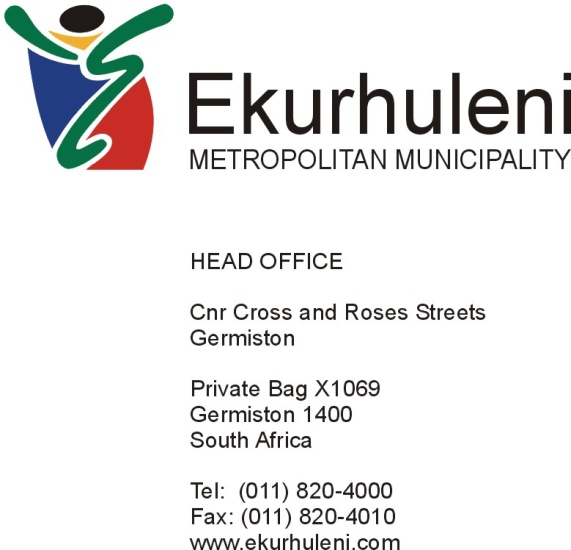 To:From   Ref:Honourable Ms M.R. SemenyaMember of ParliamentChairperson of Portfolio Committee on Human Settlements, Water and SanitationClr Lesiba MpyaMMC Human SettlementsCity of EkurhuleniDEPARTMENT HUMAN SETTLEMENTS CORPORATE OFFICE29 Lakeview CrescentKleinfontein Lake Office ParkBenoniEnquires: Judith Muhlari,  Judith.Muhlarhi@ekurhuleni.gov.za, 011 999 5495Date:28 July 2020DESCRIPTION TYPOLOGYRATEOld Age Retirement Home Single unitR180.00Old Age Retirement Home Single – share facilities R180.00Old Age Retirement Home Double R360.00Flats Bachelor R306.00Flats 1 BedroomR525.00Flats 2 BedroomR539.00Flats 3 BedroomR658.00Duplex Flats 1 BedroomR545.00Duplex Flats 2 BedroomR559.00Duplex Flats 3 BedroomR991.00Public Hostel 1 BedroomR62.00Public Hostel Family unitsR351.00ESTATE DETAILS TYPOLOGYAVG m²RATEJOHSCO MANAGED STOCK – INCOME BASED RENTALJOHSCO MANAGED STOCK – INCOME BASED RENTALJOHSCO MANAGED STOCK – INCOME BASED RENTALJOHSCO MANAGED STOCK – INCOME BASED RENTALKliptown Golf CourseKliptown Golf CourseKliptown Golf CourseKliptown Golf CourseFamily income R3501 to R45001 Bedroom35.36 R673.40Family income R3501 to R45002 Bedroom43.70-48.00R823.04Family income R4501 to R55001 Bedroom35.00-36.00R897.86Family income R4501 to R55002 Bedroom43.70-48.00R972.68Family income R5501 to R75002 Bedroom43.70-48.00R1 122.33Roodepoort Roodepoort Roodepoort Roodepoort Income R3000- R4 6991 Bedroom1 BedroomR1 034.00Income R4700-R53391 Bedroom1 BedroomR1 661,67Income R5340-R75001 Bedroom1 BedroomR1 888.26Income R6200-R69002 Bedroom2 BedroomR2 190.00Income R6901 to R75002 Bedroom2 BedroomR2 492.50Income above R75002 Bedroom2 BedroomR3 927.57Alexander Far East BankAlexander Far East BankAlexander Far East BankAlexander Far East BankIncome up to R3500RoomRoomR523.75Income above R3500RoomRoomR897.86COMPLEX NAME TYPOLOGY  RATE Blesbok/Bosbok Bachelor R1 330.00Blesbok/Bosbok 1 BedroomR1 810.00Blesbok/Bosbok 2 BedroomR2 020.00Nuwe Stalshoogte RoomR1 120.00Nuwe Stalshoogte Bachelor/SmallR1 380.00Nuwe Stalshoogte Bachelor / 1 BedroomR1 490.00Nuwe Stalshoogte 2 BedroomR1 760.00Ou Stalshoogte Room SmallR1 010.00Ou Stalshoogte Room DoubleR1 230.00Ou Stalshoogte BachelorR1 070.00Ou Stalshoogte 1 BedroomR1 280.00Ou Stalshoogte 1 BedroomR1 650.00Ou Stalshoogte 2 BedroomR1 700.00Riverside 2 BedroomR1 390.00Riverside 3 BedroomR1 500.00Heuwel 1 BedroomR1 330.00Groenveld 1 BedroomR1 270.00Groenveld 2 Bedroom SmallR1 440.00Groenveld 2 BedroomR1 540.00JJ Bosmanhuis BachelorR1 230.00JJ Bosmanhuis 1 BedroomR1 330.00JJ Bosmanhuis 1 BedroomR1 440.00JJ Bosmanhuis 2 BedroomR1 760.00Claremont 3 BedroomR1 650.00COMPLEX NAME TYPOLOGY  RATE Kingsley  Bed (other tenants )R220.00Belle Ombre BedR3 460.00Soshanguve SitterR110.00Soshanguve BachelorR160.00Soshanguve 1 BedroomR160.00Soshanguve 2 BedroomR270.00Soshanguve 3 BedroomR370.00Saulsville Single BedroomR220.00Saulsville 2 BedroomR370.00Saulsville 3 BedroomR540.00Mamelodi Single UnitR370.00Mamelodi 2 BedroomR640.00Mamelodi 3 BedroomR800.00Cullinan 3 BedroomR370.00Cullinan Rooms R220.00NEW MARKET RELATED RENTAL SELF SUFFICIENT ELDERLYNEW MARKET RELATED RENTAL SELF SUFFICIENT ELDERLYNEW MARKET RELATED RENTAL SELF SUFFICIENT ELDERLYDanville Single R800.00Danville DoubleR1 280.00FlatsR1 280.00Claremont OVDR1 280.00Ellofsdal OVDSingleR900.00Ellofsdal OVDDoubleR1 540.00Villaria OVDR1 540.00Capital Park OVD Single R900.00Capital Park OVD DoubleR1 540.00Hercules 12HR1 280.00Noorde Park  Single R800.00Double R1 280.00Description Typology Rental Hertzhof FlatsBachelor R1 774.00Hertzhof Flats2 BedroomR2 660.00Hertzhof Flats2 Bedroom with balconyR2 858.00Hertzhof Flats3 BedroomR3 153.00Mimi Fouriehof FlatsBachelor R1 687.00Mimi Fouriehof Flats1 BedroomR2 112.00Sonhof Flats2 Bedroom R2 182.00Sonhof Flats3 BedroomR2 816.00Rust-Ver- Vaal1 BedroomR422.00Rust-Ver- Vaal2 BedroomR492.003 BedroomR543.004 BedroomR608.00Roshnee Old Age HomeBachelor R1 687.00Description Typology Rental % RebateRental after rebateMimi Fouriehof FlatsBachelor R1 687.0081%R320.54Mimi Fouriehof Flats1 BedroomR2 112.0077%R485.76Sonhof Flats2 Bedroom R2 182.0070%R654.06Sonhof Flats3 BedroomR2 816.0075%R704.00Rust-Ver- Vaal1 BedroomR422.0050%R211.00Rust-Ver- Vaal2 BedroomR492.0054%R226.323 BedroomR543.0057%R233.494 BedroomR608.0056%R267.52Roshnee Old Age HomeBachelor R1 687.0072%R472.36Financial Year2017/182018/192019/20Escalation10%10%10%DescriptionTypologySingle UnitsR180.00R186.00R197.00Double UnitsR180.00R186.00R197.00Retirement UnitsBachelorR190.00R190.00R213.001 BedroomR285.00R302.00R320.002 BedroomR385.00R401.00R425.00Income Less R3 500.00Income Less R3 500.00Income Less R3 500.00Income Less R3 500.00Income Less R3 500.00BachelorR321.00R340.00R360.001 BedroomR576.00R610.00R646.00Family Units2 BedroomR590.00R625.00R662.003 BedroomR600.00R625.00R673.00Income Less R3 501 to R4 500Income Less R3 501 to R4 500Income Less R3 501 to R4 500Income Less R3 501 to R4 500Income Less R3 501 to R4 500BachelorR515.00R545.00R578.001 BedroomR680.00R720.00R762.00Family Units2 BedroomR871.00R920.00R937.003 BedroomR989.00R1 047.00R1 108.00Income R4 501 to R5 500.00Income R4 501 to R5 500.00Income R4 501 to R5 500.00Income R4 501 to R5 500.00Income R4 501 to R5 500.00BachelorR614.00R650.00R688.001 BedroomR852.00R903.00R956.00Family Units2 BedroomR1 030.00R1 091.00R1 156.003 BedroomR1 188.00R1 158.00R1 334.00Income R5 501 to R7 500.00Income R5 501 to R7 500.00Income R5 501 to R7 500.00Income R5 501 to R7 500.00Income R5 501 to R7 500.00BachelorR729.00R772.00R817.001 BedroomR1 012.00R1 072.00R1 135.00Family Units2 BedroomR1 224.00R1 296.00R1 373.003 BedroomR1 413.00R1 496.00R1 584.00Financial Year 2019/202020/212021/22Escalation5.9%5.9%5.9%DescriptionTypologySingle UnitsR197.00R209.00R215.00Double UnitsR197.00R209.00R215.00Retirement UnitsBachelorR213.00R226.00R239.001 BedroomR320.00R339.00R359.002 BedroomR425.00R450.00R477.00Income Less R3 500.00Income Less R3 500.00Income Less R3 500.00Income Less R3 500.00Income Less R3 500.00BachelorR360.00R381.00R403.001 BedroomR646.00R684.00R724.00Family Units2 BedroomR662.00R701.00R742.003 BedroomR673.00R712.00R754.00Income Less R3 501 to R4 500Income Less R3 501 to R4 500Income Less R3 501 to R4 500Income Less R3 501 to R4 500Income Less R3 501 to R4 500BachelorR578.00R584.00R618.001 BedroomR762.00R807.00R855.00Family Units2 BedroomR937.00R992.00R1 051.003 BedroomR1 108.00R1 173.00R1 242.00Income R4 501 to R5 500.00Income R4 501 to R5 500.00Income R4 501 to R5 500.00Income R4 501 to R5 500.00Income R4 501 to R5 500.00BachelorR688.00R729.00R772.001 BedroomR956.00R1 012.00R1 072.00Family Units2 BedroomR1 156.00R1 224.00R1 296.003 BedroomR1 334.00R1 413.00R1 496.00Income R5 501 to R7 500.00Income R5 501 to R7 500.00Income R5 501 to R7 500.00Income R5 501 to R7 500.00Income R5 501 to R7 500.00BachelorR817.00R865.00R916.001 BedroomR1 135.00R1 202.00R1 273.00Family Units2 BedroomR1 373.00R1 454.00R1 540.003 BedroomR1 584.00R1 677.00R1 776.00HostelHostelHostelHostelHostelDormitory TypeDormitoryR68.00R72.00R76.00Single BedR146.00R155.00R164.001 BedroomR392.00R415.00R439.00Family Units2 BedroomR538.00R570.00R604.003 BedroomR1 110.00R1 176.00R1 245.00